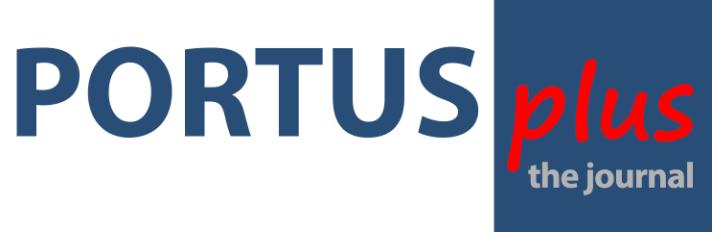 DECLARA que se compromete a producir trabajos originales o no subordinados a vínculos de ninguna naturaleza, liberando al editor de RETE de toda responsabilidad en caso de falsa declaración; de tener todos los derechos para autorizar al editor de RETE para publicar el paper en edición cartacea y digital en internet y eventualmente a reeditarlo, también en otros soportes; que autoriza desde este momento al editor de RETE a difundir y promover el paper en los modos que considerará más idóneos; que la publicación del paper en ningún modo va en contra de derechos de terceros, no viola ninguna ley penal y libera al editor de RETE de todos los daños y los costes consiguientes que podrían resultar de la publicación; y finalmente de tener el permiso escrito sin límites de tiempo, territorio, o idioma de los propietarios de las imágenes y de las diversas partes del paper cubiertas por copyright, así como definido en esta declaración y sin costes o gastos para el editor de RETE, liberando al mismo de cualquier responsabilidad en caso de falsas declaraciones.El abajo firmante (según el D.Lgs 196/2003 art. 7,13,23) da su consentimiento para que los datos personales, como los que podrían ser requeridos en futuro para completar los anteriormente citados, sean tratados y comunicados a terceros exclusivamente con fines inherentes a la actividad declarada.Fecha……………………………….Firma…………………………………………….PORTUSplus_the online Journal of RETERETE Publisher, , ISSN: 2039-6422ANEXO ADeclaración de responsabilidadDeclaración de responsabilidadEl/La abajo firmante  Ente/Institución a la que pertenece Calle/n.° CP Ciudad País/Estado Tel. Fax. E-mail 